YEAR 7 MUSIC & DRAMA SEMESTER 1 2023 COURSE OUTLINE 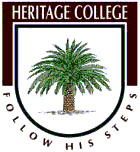 Lesson Schedule: 1 double a weekTeacher: Kirsty Palmer Lesson Topics and Assessment Tasks Lesson Topics and Assessment Tasks Lesson Topics and Assessment Tasks Lesson Topics and Assessment Tasks Lesson Topics and Assessment TasksTerm 2Week 8-9Theory basics- treble clef, bass clef, C major, Chord building, note lengthsTheory workbookTheory basics- treble clef, bass clef, C major, Chord building, note lengthsTheory workbookTheory basics- treble clef, bass clef, C major, Chord building, note lengthsTheory workbookTheory basics- treble clef, bass clef, C major, Chord building, note lengthsTheory workbookWeek 10- Term 3 week 1Sibelius Composing and ArrangingCopy Cat assessment, Melody writing task, reflectionSibelius Composing and ArrangingCopy Cat assessment, Melody writing task, reflectionSibelius Composing and ArrangingCopy Cat assessment, Melody writing task, reflectionSibelius Composing and ArrangingCopy Cat assessment, Melody writing task, reflectionWeek 2-6Guitar skillsTAB reading, guitar choir, chords, performanceGuitar skillsTAB reading, guitar choir, chords, performanceGuitar skillsTAB reading, guitar choir, chords, performanceGuitar skillsTAB reading, guitar choir, chords, performanceWeek 7-9Elements of Drama and Stage LayoutsElements of Drama quizElements of Drama and Stage LayoutsElements of Drama quizElements of Drama and Stage LayoutsElements of Drama quizElements of Drama and Stage LayoutsElements of Drama quizTerm 4 Week 1- 4Monologue and Dialogue writingPerformancesMonologue and Dialogue writingPerformancesMonologue and Dialogue writingPerformancesMonologue and Dialogue writingPerformancesWeek 5-8Live Performance watch a playReview of performanceLive Performance watch a playReview of performanceLive Performance watch a playReview of performanceLive Performance watch a playReview of performanceAssessment TasksAssessment TasksAssessment TasksAssessment TasksTheory WorkbookTheory WorkbookTerm 1 Week 25%Sibelius folio and reflectionSibelius folio and reflectionTerm 1 Week 620%Guitar PerformanceGuitar PerformanceTerm 1 Week 11 30%Elements of Drama QuizElements of Drama QuizTerm 2 Week 25%Monologue and DialoguesMonologue and DialoguesTerm 2 Week 430%Review of Live PerformanceReview of Live PerformanceTerm 2 Week 710%